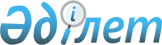 О снятии ограничительных мероприятий и признании утратившим силу решения акима Карабулакского сельского округа Зайсанского района от 6 февраля 2017 года № 1 "Об установлении ограничительных мероприятий в селе Карабулак по улицам Қазан, Жетіген, Атаев, Абай, Малдыбаева"Решение акима Карабулакского сельского округа Зайсанского района Восточно-Казахстанской области от 29 января 2018 года № 3. Зарегистрировано Департаментом юстиции Восточно-Казахстанской области 14 февраля 2018 года № 5481
      Примечание РЦПИ.

      В тексте документа сохранена пунктуация и орфография оригинала.
      В соответствии с подпунктом 8) статьи 10-1  Закона Республики Казахстан от 10 июля 2002 года "О ветеринарии", подпунктом 4) пункта 2 статьи 46 Закона Республики Казахстан от 6 апреля 2016 года "О правовых актах", на основании представления главного государственного ветеринарно-санитарного инспектора Зайсанского района от 24 ноября 2017 года № 408  аким Карабулакского сельского округа Зайсанского района РЕШИЛ:
      1. Снять ограничительные мероприятия в селе Карабулак по улицам Қазан, Жетіген, Атаев, Абай, Малдыбаева Карабулакского сельского округа в связи с проведением комплекса ветеринарных мероприятий по ликвидации заболевания бруцеллеза среди крупного рогатого скота.
      2. Признать утратившим силу решения акима Карабулакского сельского округа от 6 февраля 2017 года № 1 "Об установлении ограничительных мероприятий в селе Карабулак по улицам Қазан, Жетіген, Атаев, Абай, Малдыбаева" (зарегистрировано в Реестре  государственных регистрации нормативных правовых актов за № 4899, опубликовано в Эталонном контрольном банке нормативных правовых актов Республики Казахстан в электронном виде от 27 апреля 2017 года).
      3. Настоящее решение вводится в действие по истечении десяти календарных   дней после дня его первого официального опубликования.
					© 2012. РГП на ПХВ «Институт законодательства и правовой информации Республики Казахстан» Министерства юстиции Республики Казахстан
				
      Аким Карабулакского сельского округа

Д. Бекбаев
